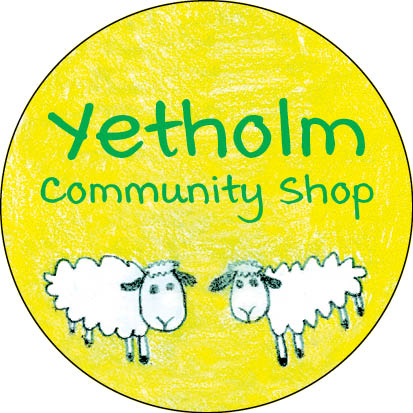 UPDATE ON DELIVERY ISSUES – OCTOBER 6, 2021The topic of logistical challenges which are affecting many parts of the supply chain across the country have been well reported through most media channels recently. We wanted to provide an update to our community about the disruptions that we continue to face, as we are by no means immune from the issues facing all retailers, big or small, at the present time. Due to our relatively remote location, we perhaps face even greater challenges.We have previously reported difficulties with our largest supplier, primarily caused by a combination of driver shortages and COVID isolation rules. While these appear to have abated somewhat, we do not consider that we are yet back to operating in normal mode.  As many of you will have also noticed, there have additionally been a number of instances recently where the delivery of newspapers has been considerably later than we would normally expect, and in some cases certain titles have not been delivered at all. While the management committee, staff and volunteers share your frustrations with this situation, we must again point out that this is entirely outwith our control. The committee will continue to assess the position and consider what steps we might need to take in the future. We thank you for your patience as this national issue continues to cause an unfortunate level of disruption, and appreciate your continued support of your community shop.  SUPPORT YOUR SHOP – SUPPORT YOUR COMMUNITY!